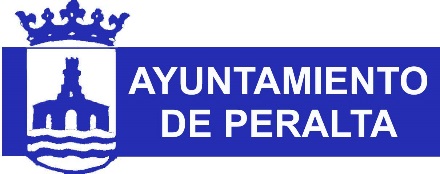 ABIERTO EL PLAZO DE INSCRIPCIÓN PARA LA LUDOTECA MUNICIPAL NAVIDAD 2022dirigido a chicas y chicos escolarizados desde 1.º de infantil hasta 6.º de primariaHORARIO      De 8:45 a 13:15.FECHAS Diciembre: 27, 28, 29, 30.Enero: 2, 3, 4 y 5.PRECIO 60 euros.LUGARSalas Culturales Las Luchas.FORMA DE PAGO:  Junto con la inscripción, deberá aportarse justificante de ingreso en el nº de cuenta: ES81 3008 0028 81 0706680618 (Caja Rural)INSCRIPCIONESLas inscripciones se realizarán en la Oficina de la planta baja del Ayuntamiento y a través de la sede electrónica del 1 al 16 de diciembre. Mas información en la web: www.aytoperalta.com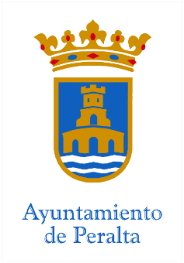 Concejalía de Bienestar Social e Igualdad